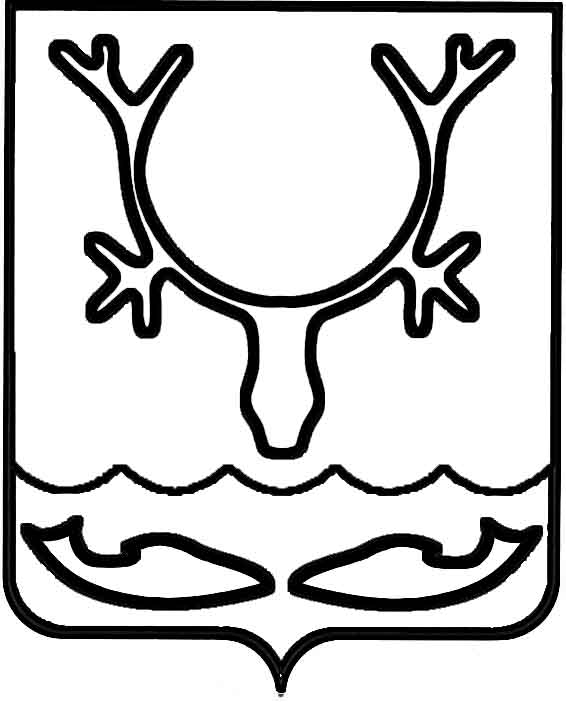 Администрация МО "Городской округ "Город Нарьян-Мар"ПОСТАНОВЛЕНИЕот “____” __________________ № ____________		г. Нарьян-МарО внесении изменений в постановление  Администрации МО "Городской округ "Город Нарьян-Мар" от 13.10.2015 № 1170Руководствуясь постановлением Правительства Российской Федерации                       от 21.08.2010 № 645 "Об имущественной поддержке субъектов малого и среднего предпринимательства при предоставлении федерального имущества" (в редакции постановления Правительства Российской Федерации от 01.12.2016 № 1283), приказом Министерства экономического развития Российской Федерации                           от 20.04.2016 № 264 "Об утверждении порядка предоставления сведений                                 об утвержденных перечнях государственного имущества и муниципального имущества, указанных в части 4 статьи 18 Федерального закона "О развитии малого и среднего предпринимательства в Российской Федерации", а также об изменениях, внесенных в такие перечни, в акционерное общество "Федеральная корпорация                    по развитию малого и среднего предпринимательства", формы представления и состава таких сведений", Администрация МО "Городской округ "Город Нарьян-Мар"П О С Т А Н О В Л Я Е Т:Внести в постановление Администрации МО "Городской округ "Город Нарьян-Мар" от 12.10.2015 № 1170 "Об утверждении положения "О порядке и условиях предоставления в аренду муниципального имущества, включенного                          в перечень муниципального имущества, предназначенного для передачи во владение и (или) в пользование субъектам малого и среднего предпринимательства и организациям, образующим инфраструктуру поддержки субъектам малого и среднего предпринимательства" следующие изменения:Дополнить пунктом 3.(1) следующего содержания:"3.(1). В течение года с даты включения муниципального имущества                              в Перечень Администрация объявляет аукцион (конкурс) на право заключения договора, предусматривающего переход прав владения и (или) пользования                           в отношении указанного имущества, среди субъектов малого и среднего предпринимательства и организаций, образующих инфраструктуру поддержки субъектов малого и среднего предпринимательства, или осуществляет предоставление такого имущества по заявлению указанных лиц в случаях, предусмотренных Федеральным законом "О защите конкуренции".В пятом абзаце пункта 9 слова "в четвертый и пятый годы" заменить словами "в четвертый год и далее".Опубликовать настоящее постановление в официальном бюллетене городского округа "Город Нарьян-Мар" "Наш город", разместить в сети Интернет               на официальном сайте Администрации МО "Городской округ "Город Нарьян-Мар".0603.2017259Глава МО "Городской округ "Город Нарьян-Мар" Т.В.Федорова